            Leveranssedel 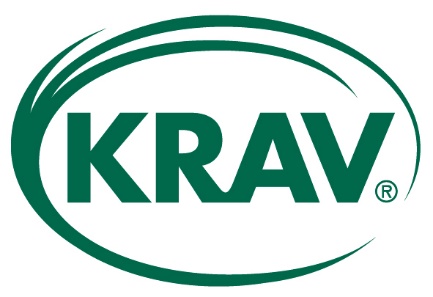          Ljungskile SlakteriNamn:____________________________________________________Adress:___________________________________________________SEnr:_____________________________________________________Mail:_____________________________________________________Personnr:__________________________________________________Härmed försäkras att djuren:Enligt min bedömning är friska. Inte slaktasunder karenstid för läkemedelsbehandling.                                                   ____________________________Kommer från en gård som inte är spärrad för                                                Datum och Ort                                     Smittsam sjukdom. Är fött och uppväxt i Sverige.                                      Djuren är KRAV-certifierade. Att det inte tranporteras                                ____________________________Inom två veckor före och två veckor efter lamning.                                      Klockslag för leveransBehandlande veterinär:_______________________ Orsak för övernattning                                                                                       ____________________________                                                                                                                                Underskrift___________________________________     DjurslagSE.nr.AntalÅtertag köttÅtertag skinnStyckningAlt.VakuumpackMärkning